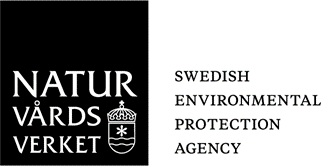 Borgensförbindelse (organisationsnummer ) har ansökt om klimatinvesteringsstöd enligt förordningen (2015:517) om stöd till lokala klimatinvesteringar, ärendenummer . (organisationsnummer ) förbinder sig att såsom för egen skuld betala Naturvårdsverkets fordran mot  (organisationsnummer ) enligt beslut om återkrav och ränta i det ovan nämnda ärendet. Betalningen ska ske om fordran varken betalas efter påminnelse eller därefter indrivningsåtgärder riktade mot  (organisationsnummer ) i form avinkassokrav, och om  inte bestrider betalningsskyldigheten, och/eller utslag om betalningsföreläggande från Kronofogdemyndigheten.Naturvårdsverkets krav ställs mot  skriftligen till . Denna borgensförbindelse gäller fram till sex månader efter att Naturvårdsverket antingen fattat beslut om slutligt stöd eller beslut om att inte betala ut stöd.
Ort och datumOrt och datumFirmatecknare sökandeFirmatecknare borgensmanNamnförtydligandeNamnförtydligande